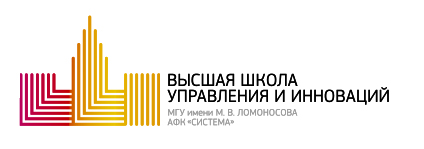 ВЫСШАЯ ШКОЛА УПРАВЛЕНИЯ И ИННОВАЦИЙМГУ имени М.В.ЛОМОНОСОВАЗащита диссертаций профессорско-преподавательским составом в 2019 г.Автор: МАСЛОВ СЕРГЕЙ ЕВГЕНЬЕВИЧПреподаватель ФакультетаТема: «Методы и модели управления запасами в условиях неопределённости»Научный руководитель: д.т.н., профессор Косоруков О.А.Дата защиты: 26 июня 2019 годаШифр диссертационного совета: Д 212.196.15Организация: Российский экономический университет имени Г.В. ПлехановаОбласть знаний: ЭкономикаСпециальность: 08.00.13 - Математические и инструментальные методы экономикиТип диссертации: КандидатскаяВедущая организация: ФГБОУ ВО «Московский государственный технический университет имени Н. Э. БауманаОрганизация, в которой выполнялась работа: ФГБОУ ВО «РЭУ им Г. В. Плеханова»Оппоненты: Бродецкий Геннадий Леонидович, Ильин Игорь ВасильевичАннотация:Объект исследования: система управления товарными запасами предприятия. Предмет: модели и методы оптимизации процессов управления запасами предприятия в условиях неопределённости. Методы исследования: методы математического анализа, теории оптимизации, финансового анализа, математического программирования, теория вероятностей и математической статистики, методы оптимизационного моделирования.